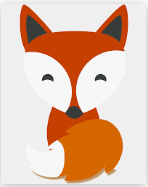 Welcome to Foxes Class         In Foxes class we like to prepare the children for the next                 step in their education by developing and encouraging                 independence, resilience, responsibility and organisational skills.